Expression of Interest (EOI)
Huon Valley Health and Wellbeing Committee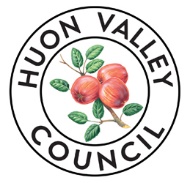 
Thank you for your interest in becoming a member of the Huon Valley Health and Wellbeing Committee. Council welcomes applications from interested individuals, groups and sectors.This Special Committee of Council meets up to four times each year to:Support the implementation of the Huon Valley Health and Wellbeing Strategy;Assist in identifying emerging health and wellbeing priorities and trends for the Huon Valley community;Support Council with advocacy and promotion of health and wellbeing matters;Act as a consultative and communicative link between the community and the Huon Valley Council; andStrengthen partnerships across member organisations and other relevant networks and organisations.We ask that you read the below documents before completing your EOI:Huon Valley Health and Wellbeing Strategy; and Huon Valley Health and Wellbeing Committee Terms of Reference.These documents can be viewed on Council’s website:https://www.huonvalley.tas.gov.au/services/my-community/health-and-wellbeing/The Committee will consist of a Councillor and up to 12 persons. Members shall include community representatives or local service providers with a strong interest and established networks in one or more of the following areas:
We also have Working Groups that we welcome new members into.For general enquiries or support with your application, please contact Huon Valley Council’s Health and Wellbeing Officer, Narelle Synnott, by phone on (03) 6264 0300 or hvc@huonvalley.tas.gov.au.Applications may be submitted by mail or email no later than 5pm Monday 17 January 2022.Huon Valley Council			or		hvc@huonvalley.tas.gov.au 
40 Main Street
Huonville   TAS   7109Successful applicants will be appointed to the Committee until the end of 2022.Applicant Contact DetailsPlease respond briefly to the following selection criteria, including evidence of current experience.Please describe your interest in and your involvement with an established network in one or more of the following areas:Please describe your ability to represent the diversity of residents within the Huon Valley and the differing views they may have.Please describe where you live and / or work in the Huon Valley.Conflict of InterestPlease describe any potential Conflict of Interest should you be appointed to the Committee.Please add or attached any additional supporting information.Thank you for your support for health and wellbeing across the Huon Valley.Children and FamiliesYouth DevelopmentPositive AgeingDisability Access and InclusionHealth Promotion and PreventionSupporting Vulnerable CommunitiesLifelong LearningSocial InclusionAboriginal Health and WellbeingName:Postal Address:Residential Address:Phone:Email:Children and FamiliesYouth DevelopmentPositive AgeingDisability Access and InclusionHealth Promotion and PreventionSupporting Vulnerable CommunitiesLifelong LearningSocial InclusionAboriginal Health and Wellbeing